SZKOŁA PODSTAWOWA NR 59 IM. BOLESŁAWA KRZYWOUSTEGO          
70 – 789 SZCZECIN                                                               tel. 914633795
UL. DĄBSKA 105                                                                        kom. 501479795 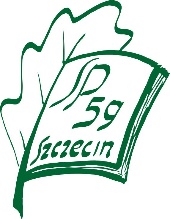  www.sp59szczecin.pl                                    e-mail:sekretariat@sp59.szczecin.pl         	   Szczecin, dn. …………………Załącznik nr 3.......................................................... (Imiona  i nazwisko rodziców) .......................................................... (adres) tel. …………….........................………..POTWIERDZENIE WOLI UCZĘSZCZANIA dziecka do oddziału sportowegoPotwierdzam  wolę  uczęszczania  mojego  dziecka: ……………………………………………………..
 (imię i nazwisko kandydata)do oddziału sportowego w Szkole Podstawowej nr 59 w Szczecinie, 
do klasy IV w roku szkolnym 2024/2025.Podpisy rodziców/opiekunów prawnych:………………………………………………………………………………